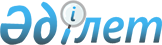 Хромтау аудандық мәслихатының 2022 жылғы 30 желтоқсандағы № 329 "2023-2025 жылдарға арналған Тасөткел ауылдық округінің бюджетін бекіту туралы" шешіміне өзгерістер енгізу туралыАқтөбе облысы Хромтау аудандық мәслихатының 2023 жылғы 8 қарашадағы № 94 шешімі
      ШЕШТІ:
      1. Хромтау аудандық маслихатының "2023-2025 жылдарға арналған Тасөткел ауылдық округінің бюджетін бекіту туралы" 2022 жылғы 30 желтоқсандағы № 329 шешіміне келесідей өзгерістер енгізілсін:
      1-тармақ жаңа редакцияда жазылсын:
      "1. 2023-2025 жылдарға арналған Тасөткел ауылдық округінің бюджеті тиісінше 1, 2 және 3 қосымшаларға сәйкес, оның ішінде, 2023 жылға мынадай көлемде бекітілсін:
      1) кірістер – 112 622 мың теңге, оның ішінде:
      салықтық түсімдер – 750 мың теңге;
      салықтық емес түсімдер – 0 теңге;
      негізгі капиталды сатудан түсетін түсімдер – 0 теңге;
      трансферттер түсімі – 111 872 мың теңге;
      2) шығындар – 112 622 мың теңге;
      3) таза бюджеттік кредиттеу – 0 теңге, оның ішінде:
      бюджеттік кредиттер – 0 теңге;
      бюджеттік кредиттерді өтеу – 0 теңге;
      4) қаржы активтерiмен жасалатын операциялар бойынша сальдо – 0 теңге, оның ішінде:
      қаржы активтерiн сатып алу – 0 теңге;
      мемлекеттің қаржы активтерін сатудан түсетін түсімдер – 0 теңге;
      5) бюджет тапшылығы (профициті) – 0 теңге;
      6) бюджет тапшылығын қаржыландыру (профицитін пайдалану) – 0 теңге, оның ішінде:
      қарыздар түсімі – 0 теңге;
      қарыздарды өтеу – 0 теңге;
      бюджет қаражатының пайдаланылатын қалдықтары – 0 теңге.".
      2. Көрсетілген шешімнің 1 қосымшасы осы шешімнің қосымшасына сәйкес жаңа редакцияда жазылсын.
      3. Осы шешім 2023 жылғы 1 қаңтардан бастап қолданысқа енгізіледі. 2023 жылға арналған Тасөткел ауылдық округінің бюджеті
					© 2012. Қазақстан Республикасы Әділет министрлігінің «Қазақстан Республикасының Заңнама және құқықтық ақпарат институты» ШЖҚ РМК
				
      Хромтау аудандық мәслихатының төрағасы 

Э. Б. Болатов
Хромтау ауданы мәслихатының 2023 жылғы 08 қарашадағы № 94 шешіміне қосымшаХромтау аудандық мәслихаттың 2022 жылғы 30 желтоқсандағы № 329 шешіміне 1 қосымша
Санаты
Санаты
Санаты
Санаты
Сомасы (мың теңге)
Сыныбы
Сыныбы
Сыныбы
Сомасы (мың теңге)
Кіші сыныбы
Кіші сыныбы
Сомасы (мың теңге)
Атауы
Сомасы (мың теңге)
1
2
3
4
5
I. Кірістер
112 622
1
Салықтықтүсiмдер
750
01
Табыс салығы
50
2
Жеке табыс салығы
50
04
Меншікке салынатын салықтар
620
1
Мүлікке салынатын салықтар
20
3
Жер салығы
0
4
Көлік құралдарына салынатын салық
600
5
Бірыңғай жер салығы
05
Тауарларға, жұмыстарға және қызметтерге салынатын iшкi салықтар
80
3
Жер учаскелерін пайдаланғаны үшін төлем
80
4
Трансферттердің түсімдері
111 872
02
Мемлекеттiк басқарудың жоғары тұрған органдарынан түсетін трансферттер
111 872
3
Аудандық (облыстық маңызы бар қаланың ) бюджетінен түсетін трансферттер
111872
Функционалдық топ
Функционалдық топ
Функционалдық топ
Функционалдық топ
Функционалдық топ
Сомасы (мың теңге)
Кіші функция
Кіші функция
Кіші функция
Кіші функция
Сомасы (мың теңге)
Бюджеттік бағдарламалардың әкімшісі
Бюджеттік бағдарламалардың әкімшісі
Бюджеттік бағдарламалардың әкімшісі
Сомасы (мың теңге)
Бағдарлама
Бағдарлама
Сомасы (мың теңге)
Атауы
Сомасы (мың теңге)
1
2
3
4
5
6
II. Шығындар
112 622
01
Жалпы сипаттағы мемлекеттiк қызметтер
40 877
1
Мемлекеттiк басқарудың жалпы функцияларын орындайтын өкiлдi, атқарушы және басқа органдар
35 877
124
Аудандық маңызы бар қала, ауыл, кент, ауылдық округ әкімінің аппараты
35 877
001
Аудандық маңызы бар қала, ауыл, кент, ауылдық округ әкімінің қызметін қамтамасыз ету жөніндегі қызметтер
35 877
022
Мемлекеттік органдардың күрделі шығыстары
5 000
07
Тұрғын ұй –коммуналдық шаруашылық
62 745
3
Елді-мекендерді көркейту
62 745
124
Аудандық маңызы бар қала,ауыл,кент,ауылдық округ әкімінің аппараты
62 745
008
Елді мекендердегі көшелерд іжарықтандыру
918
009
Елді мекендердің санитариясын қамтамасыз ету
1 340
011
Елді мекендерді абаттандыру мен көгалдандыру
60 487
12
Көлік және коммуникация
9 000
1
Автомобиль көлігі
9 000
124
Аудандық маңызы бар қала, ауыл, кент, ауылдық округ әкімінің аппараты
9 000
013
Аудандық маңызы бар қалаларда, ауылдарда, кенттерде, ауылдық округтерде автомобиль жолдарының жұмыс істеуін қамтамасыз ету
9 000